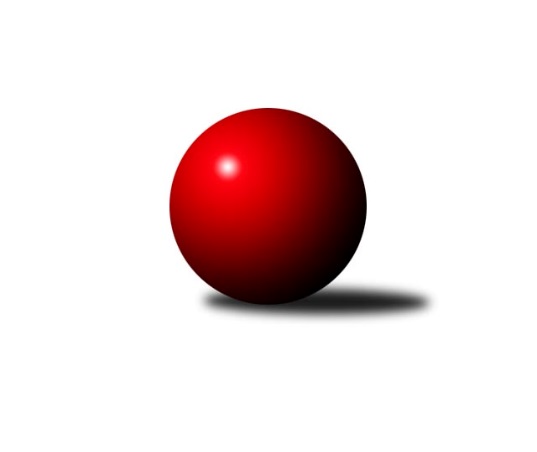 Č.10Ročník 2021/2022	10.6.2024 OP Jindřichův Hradec 2021/2022Statistika 10. kolaTabulka družstev:		družstvo	záp	výh	rem	proh	skore	sety	průměr	body	plné	dorážka	chyby	1.	TJ Jiskra Nová Bystřice B	8	7	0	1	38.5 : 9.5 	(42.5 : 21.5)	1710	14	1185	525	32.8	2.	TJ Jiskra Nová Bystřice C	9	7	0	2	36.5 : 17.5 	(40.0 : 32.0)	1614	14	1138	476	36.2	3.	TJ Kunžak C	9	5	0	4	30.0 : 24.0 	(36.0 : 36.0)	1560	10	1100	460	40.6	4.	TJ Centropen Dačice F	8	3	1	4	21.0 : 27.0 	(27.0 : 37.0)	1553	7	1112	442	45.5	5.	TJ Slovan Jindřichův Hradec B	8	3	0	5	19.0 : 29.0 	(29.0 : 35.0)	1486	6	1081	405	56	6.	TJ Nová Včelnice B	8	2	1	5	19.0 : 29.0 	(31.0 : 33.0)	1552	5	1104	449	39.6	7.	TJ Sokol Slavonice C	8	1	0	7	10.0 : 38.0 	(26.5 : 37.5)	1495	2	1069	426	49.5Tabulka doma:		družstvo	záp	výh	rem	proh	skore	sety	průměr	body	maximum	minimum	1.	TJ Jiskra Nová Bystřice C	5	5	0	0	25.0 : 5.0 	(25.0 : 15.0)	1639	10	1712	1555	2.	TJ Jiskra Nová Bystřice B	4	4	0	0	22.0 : 2.0 	(23.0 : 9.0)	1720	8	1760	1633	3.	TJ Centropen Dačice F	4	3	1	0	19.0 : 5.0 	(21.0 : 11.0)	1602	7	1654	1575	4.	TJ Slovan Jindřichův Hradec B	4	3	0	1	14.5 : 9.5 	(18.0 : 14.0)	1520	6	1540	1506	5.	TJ Kunžak C	4	2	0	2	14.0 : 10.0 	(15.5 : 16.5)	1588	4	1635	1537	6.	TJ Sokol Slavonice C	4	1	0	3	9.0 : 15.0 	(13.5 : 18.5)	1525	2	1562	1457	7.	TJ Nová Včelnice B	4	1	0	3	8.0 : 16.0 	(15.0 : 17.0)	1596	2	1632	1545Tabulka venku:		družstvo	záp	výh	rem	proh	skore	sety	průměr	body	maximum	minimum	1.	TJ Jiskra Nová Bystřice B	4	3	0	1	16.5 : 7.5 	(19.5 : 12.5)	1690	6	1766	1621	2.	TJ Kunžak C	5	3	0	2	16.0 : 14.0 	(20.5 : 19.5)	1554	6	1628	1442	3.	TJ Jiskra Nová Bystřice C	4	2	0	2	11.5 : 12.5 	(15.0 : 17.0)	1618	4	1674	1497	4.	TJ Nová Včelnice B	4	1	1	2	11.0 : 13.0 	(16.0 : 16.0)	1542	3	1572	1473	5.	TJ Slovan Jindřichův Hradec B	4	0	0	4	4.5 : 19.5 	(11.0 : 21.0)	1475	0	1540	1389	6.	TJ Centropen Dačice F	4	0	0	4	2.0 : 22.0 	(6.0 : 26.0)	1537	0	1608	1478	7.	TJ Sokol Slavonice C	4	0	0	4	1.0 : 23.0 	(13.0 : 19.0)	1487	0	1584	1407Tabulka podzimní části:		družstvo	záp	výh	rem	proh	skore	sety	průměr	body	doma	venku	1.	TJ Jiskra Nová Bystřice B	6	6	0	0	32.5 : 3.5 	(32.5 : 15.5)	1697	12 	4 	0 	0 	2 	0 	0	2.	TJ Jiskra Nová Bystřice C	6	5	0	1	25.0 : 11.0 	(28.0 : 20.0)	1653	10 	3 	0 	0 	2 	0 	1	3.	TJ Kunžak C	6	4	0	2	23.0 : 13.0 	(29.0 : 19.0)	1587	8 	1 	0 	1 	3 	0 	1	4.	TJ Nová Včelnice B	6	2	0	4	14.0 : 22.0 	(24.0 : 24.0)	1542	4 	1 	0 	3 	1 	0 	1	5.	TJ Slovan Jindřichův Hradec B	6	2	0	4	14.0 : 22.0 	(22.0 : 26.0)	1502	4 	2 	0 	1 	0 	0 	3	6.	TJ Centropen Dačice F	6	2	0	4	12.0 : 24.0 	(15.0 : 33.0)	1558	4 	2 	0 	0 	0 	0 	4	7.	TJ Sokol Slavonice C	6	0	0	6	5.5 : 30.5 	(17.5 : 30.5)	1490	0 	0 	0 	3 	0 	0 	3Tabulka jarní části:		družstvo	záp	výh	rem	proh	skore	sety	průměr	body	doma	venku	1.	TJ Jiskra Nová Bystřice C	3	2	0	1	11.5 : 6.5 	(12.0 : 12.0)	1569	4 	2 	0 	0 	0 	0 	1 	2.	TJ Centropen Dačice F	2	1	1	0	9.0 : 3.0 	(12.0 : 4.0)	1582	3 	1 	1 	0 	0 	0 	0 	3.	TJ Jiskra Nová Bystřice B	2	1	0	1	6.0 : 6.0 	(10.0 : 6.0)	1694	2 	0 	0 	0 	1 	0 	1 	4.	TJ Slovan Jindřichův Hradec B	2	1	0	1	5.0 : 7.0 	(7.0 : 9.0)	1474	2 	1 	0 	0 	0 	0 	1 	5.	TJ Sokol Slavonice C	2	1	0	1	4.5 : 7.5 	(9.0 : 7.0)	1531	2 	1 	0 	0 	0 	0 	1 	6.	TJ Kunžak C	3	1	0	2	7.0 : 11.0 	(7.0 : 17.0)	1504	2 	1 	0 	1 	0 	0 	1 	7.	TJ Nová Včelnice B	2	0	1	1	5.0 : 7.0 	(7.0 : 9.0)	1568	1 	0 	0 	0 	0 	1 	1 Zisk bodů pro družstvo:		jméno hráče	družstvo	body	zápasy	v %	dílčí body	sety	v %	1.	Jiří Mertl 	TJ Jiskra Nová Bystřice C 	6	/	8	(75%)	10.5	/	16	(66%)	2.	Marie Škodová 	TJ Slovan Jindřichův Hradec B 	5.5	/	7	(79%)	9	/	14	(64%)	3.	Richard Paul 	TJ Jiskra Nová Bystřice B 	5.5	/	8	(69%)	8	/	16	(50%)	4.	Jan Baudyš 	TJ Jiskra Nová Bystřice B 	5	/	5	(100%)	10	/	10	(100%)	5.	Vladimír Klíma 	TJ Nová Včelnice B 	5	/	6	(83%)	8	/	12	(67%)	6.	Marcela Chramostová 	TJ Kunžak C 	5	/	7	(71%)	8.5	/	14	(61%)	7.	Vlastimil Škrabal 	TJ Kunžak C 	5	/	7	(71%)	7	/	14	(50%)	8.	Jan Mol 	TJ Jiskra Nová Bystřice C 	4.5	/	6	(75%)	7	/	12	(58%)	9.	Jaroslav Běhoun 	TJ Jiskra Nová Bystřice B 	4	/	5	(80%)	8	/	10	(80%)	10.	Jan Havlíček ml.	TJ Jiskra Nová Bystřice B 	4	/	5	(80%)	6	/	10	(60%)	11.	Veronika Pýchová 	TJ Jiskra Nová Bystřice C 	4	/	6	(67%)	7	/	12	(58%)	12.	Pavel Holzäpfel 	TJ Centropen Dačice F 	4	/	6	(67%)	6	/	12	(50%)	13.	Stanislav Musil 	TJ Centropen Dačice F 	4	/	7	(57%)	7	/	14	(50%)	14.	Radka Burianová 	TJ Kunžak C 	4	/	7	(57%)	6	/	14	(43%)	15.	Libuše Hanzalíková 	TJ Kunžak C 	4	/	9	(44%)	10	/	18	(56%)	16.	Jiří Kačo 	TJ Slovan Jindřichův Hradec B 	3	/	5	(60%)	6	/	10	(60%)	17.	Dagmar Stránská 	TJ Jiskra Nová Bystřice B 	3	/	5	(60%)	4.5	/	10	(45%)	18.	Ondřej Kubeš 	TJ Sokol Slavonice C 	3	/	6	(50%)	7	/	12	(58%)	19.	František Běhůnek 	TJ Sokol Slavonice C 	3	/	8	(38%)	7.5	/	16	(47%)	20.	Petra Mertlová 	TJ Jiskra Nová Bystřice C 	2	/	2	(100%)	4	/	4	(100%)	21.	Jan Šebera 	TJ Nová Včelnice B 	2	/	3	(67%)	4	/	6	(67%)	22.	Tomáš Kopáček 	TJ Jiskra Nová Bystřice B 	2	/	3	(67%)	4	/	6	(67%)	23.	Martin Kovalčík 	TJ Nová Včelnice B 	2	/	3	(67%)	3.5	/	6	(58%)	24.	Lukáš Lavička 	TJ Nová Včelnice B 	2	/	3	(67%)	3	/	6	(50%)	25.	Milan Švec 	TJ Jiskra Nová Bystřice C 	2	/	5	(40%)	3.5	/	10	(35%)	26.	Josef Ivan 	TJ Jiskra Nová Bystřice C 	2	/	6	(33%)	5	/	12	(42%)	27.	Jovana Vilímková 	TJ Kunžak C 	2	/	6	(33%)	4.5	/	12	(38%)	28.	Jiří Matouš 	TJ Centropen Dačice F 	2	/	6	(33%)	4	/	12	(33%)	29.	Miloš Veselý 	TJ Centropen Dačice F 	2	/	7	(29%)	6	/	14	(43%)	30.	František Hána 	TJ Nová Včelnice B 	2	/	7	(29%)	4.5	/	14	(32%)	31.	Stanislav Koros 	TJ Slovan Jindřichův Hradec B 	1.5	/	6	(25%)	4	/	12	(33%)	32.	Josef Jirků 	TJ Slovan Jindřichův Hradec B 	1	/	1	(100%)	1	/	2	(50%)	33.	Josef Petrik 	TJ Sokol Slavonice C 	1	/	2	(50%)	3	/	4	(75%)	34.	Pavel Novák 	TJ Jiskra Nová Bystřice C 	1	/	2	(50%)	1	/	4	(25%)	35.	Martin Novák 	TJ Slovan Jindřichův Hradec B 	1	/	3	(33%)	3	/	6	(50%)	36.	Jiří Hembera 	TJ Nová Včelnice B 	1	/	4	(25%)	5	/	8	(63%)	37.	Lubomír Náměstek 	TJ Centropen Dačice F 	1	/	5	(20%)	3	/	10	(30%)	38.	Jaroslav Vrzal 	TJ Slovan Jindřichův Hradec B 	1	/	5	(20%)	3	/	10	(30%)	39.	Milena Žampachová 	TJ Sokol Slavonice C 	0.5	/	5	(10%)	2	/	10	(20%)	40.	Matyáš Doležal 	TJ Centropen Dačice F 	0	/	1	(0%)	1	/	2	(50%)	41.	Rudolf Borovský 	TJ Sokol Slavonice C 	0	/	1	(0%)	1	/	2	(50%)	42.	Tomáš Cvček 	TJ Sokol Slavonice C 	0	/	2	(0%)	2	/	4	(50%)	43.	Hana Drobiličová 	TJ Sokol Slavonice C 	0	/	2	(0%)	2	/	4	(50%)	44.	Josef Smažil 	TJ Sokol Slavonice C 	0	/	2	(0%)	1	/	4	(25%)	45.	Jiří Dvořák 	TJ Nová Včelnice B 	0	/	3	(0%)	1	/	6	(17%)	46.	Lenka Pudilová 	TJ Slovan Jindřichův Hradec B 	0	/	4	(0%)	2	/	8	(25%)Průměry na kuželnách:		kuželna	průměr	plné	dorážka	chyby	výkon na hráče	1.	TJ Nová Včelnice, 1-2	1620	1137	483	33.6	(405.1)	2.	TJ Jiskra Nová Bystřice, 1-4	1612	1135	477	41.2	(403.2)	3.	TJ Kunžak, 1-2	1592	1117	475	42.5	(398.2)	4.	TJ Centropen Dačice, 1-4	1567	1118	448	45.5	(391.8)	5.	TJ Sokol Slavonice, 1-4	1542	1106	436	47.5	(385.7)	6.	TJ Jindřichův Hradec, 1-2	1498	1085	413	47.1	(374.7)Nejlepší výkony na kuželnách:TJ Nová Včelnice, 1-2TJ Jiskra Nová Bystřice B	1745	5. kolo	Jiří Mertl 	TJ Jiskra Nová Bystřice C	466	3. koloTJ Jiskra Nová Bystřice C	1674	3. kolo	Jaroslav Běhoun 	TJ Jiskra Nová Bystřice B	456	5. koloTJ Nová Včelnice B	1632	3. kolo	František Hána 	TJ Nová Včelnice B	452	3. koloTJ Nová Včelnice B	1630	1. kolo	Richard Paul 	TJ Jiskra Nová Bystřice B	440	5. koloTJ Centropen Dačice F	1608	1. kolo	Stanislav Musil 	TJ Centropen Dačice F	430	1. koloTJ Nová Včelnice B	1578	5. kolo	Dagmar Stránská 	TJ Jiskra Nová Bystřice B	426	5. koloTJ Kunžak C	1552	7. kolo	Jan Havlíček ml.	TJ Jiskra Nová Bystřice B	423	5. koloTJ Nová Včelnice B	1545	7. kolo	Marcela Chramostová 	TJ Kunžak C	420	7. kolo		. kolo	Vladimír Klíma 	TJ Nová Včelnice B	413	1. kolo		. kolo	Jan Šebera 	TJ Nová Včelnice B	412	1. koloTJ Jiskra Nová Bystřice, 1-4TJ Jiskra Nová Bystřice B	1760	1. kolo	Jan Havlíček ml.	TJ Jiskra Nová Bystřice B	478	4. koloTJ Jiskra Nová Bystřice B	1750	6. kolo	Richard Paul 	TJ Jiskra Nová Bystřice B	472	1. koloTJ Jiskra Nová Bystřice B	1738	4. kolo	Petra Mertlová 	TJ Jiskra Nová Bystřice C	463	1. koloTJ Jiskra Nová Bystřice C	1712	4. kolo	Josef Petrik 	TJ Sokol Slavonice C	460	9. koloTJ Jiskra Nová Bystřice B	1691	9. kolo	Jan Baudyš 	TJ Jiskra Nová Bystřice B	459	6. koloTJ Jiskra Nová Bystřice C	1673	8. kolo	Jan Baudyš 	TJ Jiskra Nová Bystřice B	457	1. koloTJ Jiskra Nová Bystřice C	1658	1. kolo	Jaroslav Běhoun 	TJ Jiskra Nová Bystřice B	455	6. koloTJ Jiskra Nová Bystřice C	1643	2. kolo	Josef Ivan 	TJ Jiskra Nová Bystřice C	448	4. koloTJ Jiskra Nová Bystřice B	1633	3. kolo	Richard Paul 	TJ Jiskra Nová Bystřice B	443	9. koloTJ Kunžak C	1628	3. kolo	Jiří Mertl 	TJ Jiskra Nová Bystřice C	442	2. koloTJ Kunžak, 1-2TJ Jiskra Nová Bystřice B	1766	10. kolo	Jaroslav Běhoun 	TJ Jiskra Nová Bystřice B	465	10. koloTJ Jiskra Nová Bystřice C	1644	6. kolo	Jan Baudyš 	TJ Jiskra Nová Bystřice B	462	10. koloTJ Kunžak C	1635	2. kolo	Jan Havlíček ml.	TJ Jiskra Nová Bystřice B	441	10. koloTJ Kunžak C	1596	8. kolo	Vlastimil Škrabal 	TJ Kunžak C	429	2. koloTJ Kunžak C	1583	6. kolo	Radka Burianová 	TJ Kunžak C	428	6. koloTJ Kunžak C	1537	10. kolo	Veronika Pýchová 	TJ Jiskra Nová Bystřice C	425	6. koloTJ Sokol Slavonice C	1503	8. kolo	Vlastimil Škrabal 	TJ Kunžak C	423	10. koloTJ Centropen Dačice F	1478	2. kolo	Libuše Hanzalíková 	TJ Kunžak C	419	8. kolo		. kolo	Marcela Chramostová 	TJ Kunžak C	418	2. kolo		. kolo	Jan Mol 	TJ Jiskra Nová Bystřice C	417	6. koloTJ Centropen Dačice, 1-4TJ Centropen Dačice F	1654	5. kolo	Stanislav Musil 	TJ Centropen Dačice F	440	5. koloTJ Centropen Dačice F	1591	7. kolo	Martin Kovalčík 	TJ Nová Včelnice B	439	8. koloTJ Centropen Dačice F	1589	8. kolo	Ondřej Kubeš 	TJ Sokol Slavonice C	434	5. koloTJ Sokol Slavonice C	1584	5. kolo	Miloš Veselý 	TJ Centropen Dačice F	431	5. koloTJ Centropen Dačice F	1575	9. kolo	Miloš Veselý 	TJ Centropen Dačice F	424	8. koloTJ Nová Včelnice B	1563	8. kolo	Miloš Veselý 	TJ Centropen Dačice F	417	7. koloTJ Slovan Jindřichův Hradec B	1540	7. kolo	Pavel Holzäpfel 	TJ Centropen Dačice F	411	9. koloTJ Kunžak C	1442	9. kolo	Stanislav Musil 	TJ Centropen Dačice F	411	8. kolo		. kolo	Pavel Holzäpfel 	TJ Centropen Dačice F	410	7. kolo		. kolo	Marie Škodová 	TJ Slovan Jindřichův Hradec B	409	7. koloTJ Sokol Slavonice, 1-4TJ Jiskra Nová Bystřice B	1627	2. kolo	Tomáš Kopáček 	TJ Jiskra Nová Bystřice B	434	2. koloTJ Kunžak C	1614	1. kolo	Vlastimil Škrabal 	TJ Kunžak C	432	1. koloTJ Sokol Slavonice C	1562	1. kolo	Ondřej Kubeš 	TJ Sokol Slavonice C	430	1. koloTJ Sokol Slavonice C	1559	10. kolo	Jan Baudyš 	TJ Jiskra Nová Bystřice B	428	2. koloTJ Nová Včelnice B	1558	4. kolo	Ondřej Kubeš 	TJ Sokol Slavonice C	422	4. koloTJ Sokol Slavonice C	1523	2. kolo	Josef Petrik 	TJ Sokol Slavonice C	419	10. koloTJ Sokol Slavonice C	1457	4. kolo	Marcela Chramostová 	TJ Kunžak C	416	1. koloTJ Slovan Jindřichův Hradec B	1441	10. kolo	František Běhůnek 	TJ Sokol Slavonice C	406	2. kolo		. kolo	Ondřej Kubeš 	TJ Sokol Slavonice C	405	2. kolo		. kolo	František Hána 	TJ Nová Včelnice B	404	4. koloTJ Jindřichův Hradec, 1-2TJ Slovan Jindřichův Hradec B	1540	3. kolo	Stanislav Koros 	TJ Slovan Jindřichův Hradec B	424	6. koloTJ Kunžak C	1534	5. kolo	Vladimír Klíma 	TJ Nová Včelnice B	421	6. koloTJ Slovan Jindřichův Hradec B	1528	6. kolo	Jiří Kačo 	TJ Slovan Jindřichův Hradec B	418	3. koloTJ Slovan Jindřichův Hradec B	1506	9. kolo	Veronika Pýchová 	TJ Jiskra Nová Bystřice C	417	9. koloTJ Slovan Jindřichův Hradec B	1506	5. kolo	Jiří Kačo 	TJ Slovan Jindřichův Hradec B	414	5. koloTJ Jiskra Nová Bystřice C	1497	9. kolo	Jiří Kačo 	TJ Slovan Jindřichův Hradec B	401	9. koloTJ Nová Včelnice B	1473	6. kolo	Radka Burianová 	TJ Kunžak C	399	5. koloTJ Sokol Slavonice C	1407	3. kolo	Marie Škodová 	TJ Slovan Jindřichův Hradec B	398	9. kolo		. kolo	Vlastimil Škrabal 	TJ Kunžak C	391	5. kolo		. kolo	Marie Škodová 	TJ Slovan Jindřichův Hradec B	390	6. koloČetnost výsledků:	6.0 : 0.0	7x	5.0 : 1.0	7x	4.5 : 1.5	1x	4.0 : 2.0	4x	3.5 : 2.5	1x	3.0 : 3.0	1x	2.0 : 4.0	3x	1.5 : 4.5	1x	1.0 : 5.0	4x	0.0 : 6.0	1x